Understanding how regionality and socioeconomic status intersect with disability [HEP 1600080]December 2016 to 4 May 2018Professor Julia CoyleThe project that resulted in the production of this report was funded under a National Priorities Pool (Higher Education Participation and Partnerships Program) grant from the Commonwealth. The recipient of the grant has granted the Commonwealth the right to sub-licence the material in this report. Copyright in the report remains with the original copyright owners.Except where otherwise indicated, and save for any material protected by a trade mark, the Department of Education and Training, acting on behalf of the Commonwealth, has applied the Creative Commons Attribution 4.0 International Licence.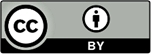 Modifications: Changed to meet WCAG 2.0 accessibility requirements. 
Alternate text inserted for all images. Minor typographical errors corrected.Higher Education Participation and Partnerships Programme (HEPPP)2016 National Priorities Pool FINAL REPORTUnderstanding how regionality and socioeconomic status intersect with disability [HEP 1600080]December 2016 to 4 May 2018Name of university		University of Wollongong
Name of contact officer	Professor Julia Coyle 
Position title			Pro Vice-Chancellor (students)
Email address			jcoyle@uow.edu.au
Telephone number		(02) 4298 1133In accordance with the Conditions of Grant, you must submit to the Department a Final Report (Clause 6.1 of Part A) and an Acquittal Report (clause 6.4 of Part A). To meet this obligation, please submit:the completed Final Report template, in Word and PDFthe completed and signed Declaration form, in PDFthe completed Acquittal Report template, in Excel and PDF.All documents must be submitted to equity@education.gov.au by 4 May 2018.
If you require additional guidance or clarification, please contact us at equity@education.gov.au.ContentsList of Tables	31. PROJECT SUMMARY (Conditions of Grant, clause 2.2 of Part A)	4Objectives	4Project Activities, Milestones and Key Performance Indicators	4Highlights and Issues	72. OTHER PROJECT MATERIAL (Conditions of Grant, clause 2.2 (b)-(e) of Part A)	9Conference and journal submission strategy	93. ACQUITTAL REPORT (Conditions of Grant, clause 6.4 (a)-(d), clause 6.5 
    (a)-(b) of Part A)	11DECLARATION	12List of TablesTable 1: Project objectives	4Table 2: Project activities, milestones and KPIs	4Table 3: Additional materials produced over the course of the project	91. PROJECT SUMMARY (Conditions of Grant, clause 2.2 of Part A)ObjectivesTable 1: Project objectivesProject Activities, Milestones and Key Performance IndicatorsPlease note that variations to Conditions of the Grant were approved 15 August 2017 and all activities and milestones were completed, with key performance indicators met.Table 2: Project activities, milestones and KPIsHighlights and IssuesThe program of research used an exploratory mixed method approach to explore the experiences of people with disability in higher education across five regional universities.A number of key findings were identified, including:That disability experience was not found to differ with regionality. However, participants reported difficult transition experiences from high school to university settings. When this finding is coupled with lower participation rates among regional students with disability it indicates that barriers to entry and participation still remain.The program of research identified that poverty and disability were found to impact cumulatively on students with disability. The prospect of gaining employment as a solution to financial stress is not a clear or easy option for students with disability.Managing and negotiating access to education was a challenge students with disability experienced above the existing challenges students face with University study. This additional challenge was compounded by a predominantly reactive model to their learning needs adopted by the universities.Meeting challenges associated with accessing education required high levels of agency that some students did not yet possess. Students with disability recognised the importance of developing their skills in this respect alongside other skills and expertise gained through University study. Some sought guides or facilitators to assist them in their planning and to develop a greater sense of agency.Recommendations and guidelines have been developed stemming from the program of research to inform people with disability, stakeholders around them, universities and government.A journal and conference submission strategy has been developed (see below) and recommendations made for further research.Did you undertake an evaluation of your project?     Yes    X        No    Please see attached Research Report for a detailed description and evaluation of the program of research.The program of research involved 2,667 invitations to complete a survey distributed via email to university students with disability. 541 respondents completed the survey. In addition, 48 university students with disability, 15 community members with disability and 9 school students with disability were interviewed.2. OTHER PROJECT MATERIAL (Conditions of Grant, clause 2.2 (b)-(e) of Part A)Table 3: Additional materials produced over the course of the projectConference and journal submission strategyDissemination of research reportResearch report entitled: The Influence of Disability, Socioeconomic Status and Regionality on Higher Education Access and ParticipationGuideline document: Practical advice for stakeholders working with students with disability Journal Submission Strategy Journals:Disability and SocietyHERDSA journal HERDResearch into Higher Education Papers (to be completed in mid-late 2018):Survey paper.Qualitative paper focusing on a particular theme from discussion section of report.Qualitative paper focusing on a particular theme from discussion section of report.Qualitative methodology piece. Non peer reviewed piece:The ConversationThe Australian Education section Possible Conference PresentationsUniversities Australia Conference (February 2019)STARS Conference (June/July 2019)
EPHEA Conference (November 2019), University of Wollongong.Pathways Conference (Dec 2018)Other Presentations ADCET Webinar3. ACQUITTAL REPORT (Conditions of Grant, clause 6.4 (a)-(d), clause 6.5 (a)-(b) of Part A)Have you fully expended the Grant Funds provided under the Conditions of Grant?Yes     X      No    *IMPORTANT NOTICE - Unspent 2016 National Priorities Pool Grant FundsGrant recipients must fully expend these 2016 National Priorities Pool funds in the project period for which the grant is made and report on this expenditure to the Commonwealth, including the amount of any unspent funds.If a provider fails to spend the full amount granted it in respect of a year, the unspent funds may be recovered by the Commonwealth.DECLARATION  	 	  	 	 	 	 	 	 	 I declare that:I am authorised by the university to sign this Declaration on its behalf, andto the best of my knowledge, the information that I have provided in the Final Report and Acquittal Report for the HEPPP 2016 National Priorities Pool project: Understanding how regionality and socioeconomic status intersect with disability [HEP 1600080] is true, correct and accurate in all particulars.I understand that:The provision of false or misleading information or the making of false or misleading statements to the Commonwealth is a serious offence under the Criminal Code Act 1995 (Cth).If any actual or potential conflict of interest arises, I must notify the Commonwealth immediately in writing of the facts giving rise to the actual or potential conflict of interest and to take such steps as the Commonwealth may require so as to resolve or otherwise deal with any conflict of interest that may arise.I agree to publication of the Final Report on the Department of Education and Training website, once accepted by the department.Title		Understanding how regionality and socioeconomic status intersect with disability [HEP 1600080] Name		Professor Toni Downes
Position	Chief Executive Officer (Vice-Chancellor)
Signature	Acting Vice-Chancellor Charles Sturt UniversityIDENTIFIED OBJECTIVEEXTENT TO WHICH THE OBJECTIVE WAS METBuild an evidence base through research on decisions of people with disability from low socio-economic backgrounds associated with access to and participation in higher education, including the decision to delay university study until later in life.Objective was met. Evidenced by attached Research Report.Disseminate these research findings on barriers, levers, and influences regarding higher education.	Objective was met and is currently ongoing. Evidenced by attached Research Report and attached conference and journal submission strategy detailed in section 2 of this report.Provide recommendations on ways in which the higher education sector can improve low current levels of higher education access and participation for regional people with disabilities.Objective was met. Evidenced by attached Research Report which includes recommendations to students, stakeholders around students, university staff and government.TIME FRAMEPLANNED ACTIVITIES & MILESTONESPROJECT ACTIVITIES & MILESTONES COMPLETEDIDENTIFIED KEY PERFORMANCE INDICATORSKEY PERFORMANCE INDICATORS OUTCOMENov1.0 Face−to−face meeting 1: Project inceptionCompleted1.0 Terms of Reference established for Reference Group1.0.1 Face to face project inception meeting held between Reference Group and ResearchThe terms of reference for the reference group was established and a project group inception meeting took place on November 17 2016.Nov – Dec 20162.0 Recruit Project ManagerCompleted2.0 A Project Manager with the knowledge, skills and experience to successfully deliver the Project is appointed by 15 December 2016.The project manager was recruited in December 2016 and commenced work on the project in January 2017.Dec 2016 – Feb 20173.0 Application to each universities Human Research Ethics Committee (HREC) for ethics approvalCompleted3.0 Ethics approval (HRECs) submitted by 15 December 2016.Approval from CSU HREC was gained 21 March 2017 with partner university approval shortly afterwards.Feb – Apr 20174.0 Develop research sampling method 4.1 Develop and adapt survey instrumentsCompleted4.0 Research sampling method developed and approved by steering committee. 4.1 Survey instrument developed and approved by steering committee.Research sampling method and instrument was approved by Reference GroupApr – May 20175.0 Research associates from each site to undertake quantitative fieldworkCompleted5.0 Quantitative fieldwork with university students is completed by all participating universities by 30 April 2017.Survey closed 14 May 2017.May – Jul 20176.0 Data analysis Analysis of qualitative data will take place concurrent with and subsequent to data collectionCompleted6.0 Initial analysis of quantitative data complete by 17 July 2017 to inform qualitative data collection.Qualitative analysis informed by survey phase. Qualitative analysis performed in three phases (see research report). The first phase consisted of concurrent data collection and analysis.All three populations were recruited to the research, however difficulty was encountered recruiting school students and community members and additional recruitment strategies were used.Data collection was between July and December 2017.Jul – Aug 20177.0 Research associates from each site to undertake qualitative fieldwork with the following groups: Year 8−10 students from partner schools associated with participating universities' aspiration programs Students recruited from those engaging with the universities' disability services, with two subgroups: o recent school leavers; and o non−recent school leavers Mature people not currently studying recruited through community disability groups.Completed7.0 All qualitative data collection is completed by all participating universities by 31 August 2017. 7.0.1 Research compiled from sufficient numbers to allow for analysis, as determined by Hermeneutic methodology and principles of saturation. Samples to be collected from each of: Year 8−10 students Recent school leavers (university students) Non−recent school leavers (university students) Mature people not currently studying.As above.Jan 20188.0 Face−to−face meeting 2: Analysis workshop All quantitative and qualitative data is analysed to: Identify aspiration levers and barriers Identify career levers and barriers Build knowledge on decision making associated with participating in university study Establish potential solutions or focal points for higher education providersCompleted8.0 Final synthesis and development of discussion and recommendations conducted by the researchers, with endpoints discussed in the reference group. 8.0.1 Final analysis approved by steering committee.Synthesis meeting was held 6 March 2018 to discuss recommendations.Final analysis was approved by Reference group on 16 April 2018.Feb 20189.0 Develop recommendations on improving aspiration and participation among students from low SES backgrounds living in regional and remote areas with disability.Completed9.0 Recommendations developed for all stakeholders, including: University staff and equity practitioners School staff− including careers advisors as well as teachers Parents Community members University students GovernmentSee research report.Apr 201810.0 Development and delivery of Final Report and Acquittal Report.Completed10.0 Final Report and Acquittal Report are submitted to the Department of Education and Training by 30 April 2018MetApr 201811.0 Development of conference and journal paper submission strategy to disseminate Project outcomes and recommendations.Completed11.0 Conference and journal submission strategy complete by 30 April 2018.Met, see journal and conference submission strategy.Apr 201812.0 Development of guidelines for enhancing aspirations of low SES regional students with disability (aspirations programs).Completed12.0 Guidelines complete by 30 April 2018. 12.0.1 Dissemination via material lodged on partner websites, guideline summary for schools, and universities.Met, see journal and conference submission strategy.TYPEAUTHORDATE OF PUBLICATIONPUBLICATION DETAILSResearch reportProfessor Julia CoyleDr Kate FreireProfessor Denise WoodDr Clare WildingMs Davina TaylorAssociate Professor Jenene BurkeDr Rahul GangulyMr Liam DowningMs Larissa SiliézarApr 2018Understanding how regionality and socioeconomic status intersect with disability